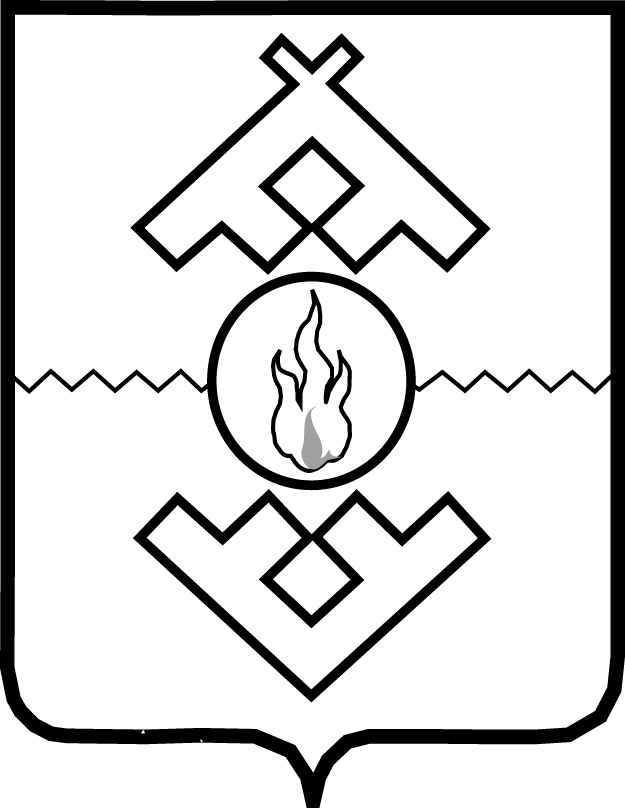 Департамент здравоохранения,труда и социальной защиты населенияНенецкого автономного округаприказот __ сентября 2020 г. № __г. Нарьян-МарО внесении изменений в Административный регламент 
предоставления государственной услуги «Предоставление 
ежемесячного пособия на ребенка военнослужащего, 
проходящего военную службу по призыву»В соответствии с Федеральным законом от 27.07.2010 № 210-ФЗ 
«Об организации предоставления государственных и муниципальных услуг», постановлением Администрации Ненецкого автономного округа от 30.09.2011 № 216-п «О разработке и утверждении административных регламентов осуществления государственного контроля (надзора) и административных регламентов предоставления государственных услуг» ПРИКАЗЫВАЮ:1. Внести в Административный регламент предоставления государственной услуги «Предоставление ежемесячного пособия на ребенка военнослужащего, проходящего военную службу по призыву», утвержденный приказом Департамента здравоохранения, труда и социальной защиты населения Ненецкого автономного округа от 07.06.2016 № 49, следующие изменения:1) в пункте 99 цифру «99» заменить цифрой «98»;2) в абзаце втором пункта 111 после слов «в течение» дополнить словами «3 (трех)».2. Настоящий приказ вступает в силу через 10 дней после 
его официального опубликования. Исполняющий обязанности руководителя Департамента здравоохранения, труда и социальной защиты населения Ненецкого автономного округа	                                                      В.В. Сойко